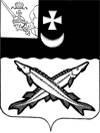 АДМИНИСТРАЦИЯ БЕЛОЗЕРСКОГО МУНИЦИПАЛЬНОГО ОКРУГА ВОЛОГОДСКОЙ ОБЛАСТИП О С Т А Н О В Л Е Н И ЕОт  27.04.2024  № 444О внесении изменений в постановлениеадминистрации округа от 23.03.2023 № 355 В соответствии с абзацем вторым пункта 4 статьи 78.5 Бюджетного кодекса Российской Федерации,   постановлением   Правительства Российской Федерации от 25.10.2023 № 1782 «Об утверждении общих требований к нормативным правовым актам, муниципальным правовым актам, регулирующим предоставление из бюджетов субъектов Российской Федерации, местных бюджетов субсидий, в том числе грантов в форме субсидий, юридическим лицам, индивидуальным предпринимателям, а также физическим лицам – производителям товаров, работ, услуг и проведение отборов получателей указанных субсидий, в том числе грантов в форме субсидий»	ПОСТАНОВЛЯЮ:1. Внести в постановление администрации Белозерского муниципального округа от 23.03.2023 № 355 «Об утверждении Порядка определения объема и предоставления субсидий социально ориентированным некоммерческим организациям» следующие изменения:1.1. В преамбуле  постановления слова  и цифры  «от   18.09.2020   №   1492   «Об   общих   требованиях к нормативным правовым актам, муниципальным правовым актам, регулирующим предоставление субсидий, в том числе грантов в форме субсидий, юридическим лицам,      индивидуальным      предпринимателям,      а      также      физическим лицам – производителям товаров, работ, услуг, и о признании утратившими силу некоторых актов Правительства Российской Федерации и отдельных положений некоторых   актов   Правительства   Российской   Федерации»   заменить   словами и цифрами «от 25.10.2023 № 1782 «Об утверждении общих требований к нормативным правовым актам, муниципальным правовым актам, регулирующим предоставление из бюджетов субъектов Российской Федерации, местных бюджетов субсидий, в том числе грантов в форме субсидий, юридическим лицам, индивидуальным предпринимателям, а также физическим лицам – производителям товаров, работ, услуг и проведение отборов получателей указанных субсидий, в том числе грантов в форме субсидий».1.2. Дополнить пунктом 3 следующего содержания:«3. Установить, что отбор получателей субсидий обеспечивается:с 1 января 2024 года в государственной интегрированной информационной системе управления общественными финансами «Электронный бюджет» (если расходные обязательства области по предоставлению субсидий софинансируются путем предоставления межбюджетных трансфертов, имеющих целевое назначение, из федерального бюджета);с 1 января 2024 года до 1 января 2025 года с использованием сайта Белозерского муниципального округа в информационно-телекоммуникационной сети «Интернет» (в случае предоставления субсидий, не указанных в абзаце втором настоящего пункта). Администрация Белозерского муниципального округа является главным распорядителем средств бюджета округа.».1.3. Считать пункт 3 постановления пунктом 4. 2. Внести в Порядок определения объема и предоставления субсидий социально ориентированным некоммерческим организациям, утвержденный постановлением администрации Белозерского муниципального округа от 23.03.2023 № 355, следующие изменения:2.1. Пункт 2.5. изложить в следующей редакции:«2.5. Социально ориентированная некоммерческая организация допускается к участию в конкурсе при соблюдении следующих условий:- предлагаемый к реализации общественно полезный проект (программа) должен быть связан с осуществлением социально ориентированной некоммерческой организацией уставной деятельности;- наличие государственной регистрации в установленном порядке на территории Вологодской области;- максимальный размер запрашиваемой субсидии на реализацию заявленного общественно полезного проекта (программы) не должен превышать 100 тыс. рублей.На 1-е число месяца, предшествующего месяцу, в котором планируется проведение конкурса, или иную дату, определенную правовым актом социально ориентированная некоммерческая организация должна соответствовать следующим условиям:1) социально ориентированная некоммерческая организация не является иностранным юридическим лицом, в том числе местом регистрации которого является государство или территория, включенные в утвержденный Министерством финансов Российской Федерации перечень государств и территорий, используемых для промежуточного (офшорного) владения активами в Российской Федерации (далее – офшорные компании), а также российским юридическим лицом, в уставном (складочном) капитале которого доля прямого или косвенного (через третьих лиц) участия офшорных компаний в   совокупности   превышает   25%   (если   иное не предусмотрено законодательством Российской Федерации).При расчете доли участия офшорных компаний в капитале российских юридических лиц не учитывается прямое и (или) косвенное участие офшорных компаний в капитале публичных акционерных обществ (в том числе со статусом международной компании), акции которых обращаются на организованных торгах в Российской Федерации, а также косвенное участие офшорных компаний в капитале других российских юридических лиц, реализованное через участие в капитале указанных публичных акционерных обществ;2) социально ориентированная некоммерческая организация не находится в перечне организаций и физических лиц, в отношении которых имеются сведения об их причастности к экстремистской деятельности или терроризму;3) социально ориентированная некоммерческая организация не находится в составляемых в рамках реализации полномочий, предусмотренных главой VII Устава ООН, Советом Безопасности ООН или органами, специально созданными решениями Совета Безопасности ООН, перечнях организаций и физических лиц, связанных    с     террористическими     организациями     и     террористами     или с распространением оружия массового уничтожения;4) социально ориентированная некоммерческая организация не получает средства из бюджета округа на основании иных нормативных правовых актов Белозерского муниципального округа  на цели, указанные в части второй пункта 1.2.  настоящего порядка;5) социально ориентированная некоммерческая организация не является иностранным агентом в соответствии с Федеральным законом от 14 июля 2022 года № 255-ФЗ «О контроле за деятельностью лиц, находящихся под иностранным влиянием»;6) социально ориентированная некоммерческая организация не находится в процессе реорганизации (за исключением реорганизации в форме присоединения к юридическому лицу, являющемуся участником отбора, другого юридического лица), ликвидации, в отношении нее не введена процедура банкротства, деятельность не приостановлена в порядке, предусмотренном законодательством Российской Федерации;7) социально ориентированная некоммерческая организация не имеет просроченную задолженность по возврату в бюджет округа субсидий, бюджетных инвестиций, предоставленных в том числе в соответствии с иными правовыми актами, а также иную просроченную (неурегулированную) задолженность по денежным обязательствам перед администрацией Белозерского муниципального округа.».2.2. Пункт 2.25 дополнить абзацем следующего содержания: «В случае уменьшения главному распорядителю бюджетных средств ранее доведенных лимитов бюджетных обязательств, приводящего к невозможности предоставления субсидии в размере, определенном в соглашении, условия о согласовании новых условий соглашения или о расторжении соглашения при недостижении согласия по новым условиям оформляются дополнительным соглашением к договору.».3. Настоящее постановление вступает в силу после опубликования в газете «Белозерье» и подлежит размещению на официальном сайте Белозерского муниципального округа в информационно-телекоммуникационной сети «Интернет».Первый заместитель глава округа:                                             А.В. Лебедев